OMB Approval No: 3245-0193 Expiration Date: XX/XX/20XX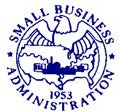 Instructions:The Servicing Agent Agreement (“Agreement”) is executed by the borrower (and Operating Company, if applicable), certified development company and the central servicing agent (CSA) in order to comply with Small Business Administration (SBA) regulations at 13 CFR 120.954(a). This information is collected by SBA and is primarily used to certify the use of loan proceeds, appoint a servicing agent, and acknowledge the imposition of various fees. This agreement is available to the public in electronic form on SBA’s website at http://www.sba.gov/aboutsba/sbaprograms/elending.Completed Agreement must be submitted to the CSA at address below.This Agreement is based on the following facts:	The CDC is providing financial assistance to the Borrower evidenced by Borrower’s Note and secured by collateral.The CDC has issued a Debenture to fund the financial assistance.SBA has guaranteed the Debenture.The CDC has assigned the collateral, Note and other loan documents to SBA.The Debenture has been pooled with other Debentures, and Certificates have been issued representing ownership of all or part of this pool to investors who have purchased an interest in the pool.SBA has appointed a Trustee to issue Certificates, receive funds from the CSA and distribute funds to the investors.SBA requires the CDC to appoint a CSA to receive and distribute the Debenture funds and perform other services described in this Agreement and in the current Master Servicing Agent Agreement (“MSAA”).SBA has appointed Guidehouse LLP (Guidehouse) as the CSA under the MSAA. Guidehouse has subcontracted with Computershare Trust Company, N.A. to perform, on Guidehouse’s behalf, the functions required by this Agreement.AGREEMENTSAPPOINTMENT OF SERVICING AGENTThe CDC appoints Guidehouse, N.A. as its agent to:Receive the proceeds from the sale of the Debenture, net of selling expenses, and, after distributing the proceeds as described in this Agreement, disburse the remaining funds to the Borrower.Receive monthly payments from the Borrower, credit the payments within one business day of receipt, and retain the payments in a Master Reserve Account (“MRA”) until a semi- annual Debenture payment is due.Make semi-annual Debenture payments to the Trustee.The Borrower consents to the appointment of Guidehouse as CSA.If SBA names a successor CSA under a new MSAA, the successor will have the duties and rights of Guidehouse under this Agreement. The Borrower and the CDC agree to accept the successor CSA.THE PROJECT*Third Party Lender fee is cover.N/A,attached,to be withheld, orsubmitted under separatec.	Use of Proceeds Certification. The Borrower and CDC certify that the Use of Project Proceeds and Sources of Funds for the project described above are accurate.DEBENTURE & NOTE TERMSDate of SBA approval:   	*Item in Column A must be identical to item in Column B**The Note Rate is the interest rate charged on the Debenture, adjusted to reflect monthly amortization.***Servicing fees are added to monthly principal and interest payments to arrive at Borrower’s total monthly payment.PAYMENTBorrower agrees to:Authorize CSA to debit Borrower’s monthly payment from Borrower’s account on the first business day of each month by Automatic Clearing House (ACH) or Federal Fund wire transfer if ACH is not available, or as approved by CSA in writing.Pay all fees and closing costs owned by Borrower as described in this Agreement.If timely payment is not received, the CDC agrees to collect and send the delinquent payments it collects from the Borrower to the CSA.UNDERWRITERS’ FEEThe offering of the Certificates to Investors through one or more Underwriter has been arranged.The Underwriters’ fee for this service is	(	%) percentage of the total Debenture proceeds stated in Section 6.(For calculation of Underwriters’ fee, see Section B.1 of the 504 Authorization.)DISBURSEMENT AUTHORIZATIONWIRE TRANSFER INSTRUCTIONSRecipient Bank for Wire of Net Debenture ProceedsCorrespondent Bank (Complete the following only if recipient bank is not a FED wire member)Recipient Bank for Wired Funds for Business Expenses in the Amount of  	SERVICING FEESIn addition to principal and interest, the Borrower’s total monthly payment including the following servicing fees:CSA Fee: CSA receives one-tenth of one percent (1/10 of 1%) per year on the outstanding balance of the Note as determined at five (5) year intervals at the beginning of each interval.CDC Servicing Fee: CDC receives	of	percent (	of 	%) per year on the outstanding balance of the Note as determined at five (5) year intervals at the beginning of each interval.Ongoing SBA Guarantee Fee: SBA received	of	percent (	of 	%) per year on the outstanding balance of the Note as determined at five (5) year intervals at the beginning of each interval.LATE PAYMENT FEEUnder the Note, if a payment is accepted after the fifteenth of the month, the Borrower must pay a late payment fee. Borrower pays any late payment fee to the CSA. CSA will remit the fee to either the CDC or SBA at the direction of SBA as compensation for additional collection efforts.PREPAYMENTThe Borrower may prepay the Note in full. Partial prepayment is not allowed. Borrower must pay the sum of:All principal and interest payments, servicing-agent fees, and SBA guarantee fees up to and including the date of the next semi-annual debenture payment date;All CDC servicing fees that accrue before Borrower prepays;All late fees incurred before Borrower prepays;All expenses incurred by CDC for which Borrower is responsible;The balance owing on the Note as of the next semi-annual debenture payment date; andAny prepayment premium required under the Note and DebentureTo prepay, Borrower must give the CDC at least 45 days prior written notice. The prepayment must take place on the third Thursday of the month. If the third Thursday of the month is not a business day, the payment must be made on the next business day.COMPLETION OF DOCUMENTSThe Borrower and CDC authorize SBA or its designee, and the CSA, to complete any terms of the Note, Debenture, Servicing Agent Agreement, and any other loan documents which are unknown at the time of execution as soon as such terms become known.ACCEPTANCE OF MSAABy executing this Agreement, CDC and Borrower each agree to accept the terms of the MSAA.WITHHOLDING OR TRANSFER OF CDC FEESCDC acknowledges and agrees that in the event of an SBA enforcement action against CDC pursuant to 13 CFR § 120.1500 or if SBA elects to take over servicing of this loan this loan pursuant to 13 CFR § 120.535(d), CSA will follow SBA’s instructions regarding the withholding and/or transfer of CDC fees under this Agreement or otherwise. CDC also acknowledges and agrees that if this loan is transferredpursuant to 13 CFR § 120.1500(e)(1) or 13 CFR § 120.535(d), CDC shall have no further rights to any fees under this Agreement or otherwise.INDEMNIFICATIONThe CSA and CDC will indemnify each other and hold each other harmless from any and all suits, liabilities, damages, claims, losses, costs and expenses (including attorneys’ fees) incurred in connection with this Agreement.SIGNATURESSigned this	day of	,	.(Certified Development Company Name)	(Borrower Names(s))By:   		 	Attest:   		 	(Operating Company – if not the Borrower)ACCEPTANCE BY CSAGuidehouse accepts appointment as the CSA on this	day of	,	. Guidehouse, LLPBy:   	PRIVACY ACT STATEMENTThe Small Business Act, Public Law (PL) 85-536 authorizes the Small Business Administration (SBA) to collect the information on this form.  The Small Business Administration (SBA) provides direct loans and loan guarantees for small businesses, entrepreneurs, and individuals through several capital access programs.  Access to capital for tens of thousands of small businesses and disaster victims each year through the Capital Access Financial System (CAFS).  The legal authority which supports CAFS is Public Law 85-536, 15 U.S.C 631 et seq. (Small Business Act, all provisions relating to loan programs, Public Law 85-699 as amended 15 U.S.C. 661 et seq (Small Business Investment Act of 1958, all provisions relating to loan programs) Your disclosure of the information is voluntary. However, failure to disclose certain information may delay the processing of your eligibility or denial or the disposition to adequately process your request for a loan or loan guarantee.  Specifically, to the Servicing Agent Agreement, information is used to certify the use of loan proceeds, appoint a servicing agent, and acknowledge the imposition of various fees.The categories of individuals covered in the system are applicants, principals, and guarantors of SBA loan and guaranty products.  The information in this system is used on a routine basis exclusively by authorized officials.  While the records are routinely used only for the purpose for which they are established, additional uses may be made in accordance to SBA 20, System of Records Notice, Disaster Loans Case Files: 2021-25276.pdf (govinfo.gov) and SBA 21, Loan Case Files: https://www.govinfo.gov/content/pkg/PAI-2017-SBA/xml/PAI-2017-SBA.xml#sba21.PLEASE NOTE: The estimated burden for completing this form, including gathering and compiling information, is 1 hour. You are not required to respond to any collection of information unless it displays a currently valid OMB approval number. Comments on the estimated burden should be sent to the U.S. Small Business Administration, Director, RMD, 409 3rd Street, S.W., Washington D.C. 20416, and Desk Officer for the Small Business Administration, Office of Management and Budget, New Executive Office Building, Room 10202, Washington, D.C. 20503. OMB Approval (3245-0193).SBA Office NameSBA Loan NumberSBA Loan NumberSBA Office NameSBA Loan NameSBA Loan NameBorrower Name(s)Borrower Name(s)Borrower Name(s)Borrower Mailing AddressBorrower Mailing AddressBorrower Mailing AddressOperating Company Name (if different from Borrower)Operating Company Name (if different from Borrower)Operating Company Name (if different from Borrower)Operating Company Mailing AddressOperating Company Mailing AddressOperating Company Mailing AddressDBA of Borrower or Operating Company (if applicable)DBA of Borrower or Operating Company (if applicable)DBA of Borrower or Operating Company (if applicable)Certified Development Company (CDC)Certified Development Company (CDC)CDC No.Statement Name (Name to appear on CSA reports to CDC)Statement Name (Name to appear on CSA reports to CDC)Statement Name (Name to appear on CSA reports to CDC)Central Servicing Agent (“CSA”) Mailing AddressGuidehouse LLPc/o Computershare Trust Company, N.A.Corporate Trust Services-SBA 504 Program Team 9062 Old Annapolis RoadColumbia, MD 21045-1951Central Servicing Agent (“CSA”) Mailing AddressGuidehouse LLPc/o Computershare Trust Company, N.A.Corporate Trust Services-SBA 504 Program Team 9062 Old Annapolis RoadColumbia, MD 21045-1951Central Servicing Agent (“CSA”) Mailing AddressGuidehouse LLPc/o Computershare Trust Company, N.A.Corporate Trust Services-SBA 504 Program Team 9062 Old Annapolis RoadColumbia, MD 21045-1951a. Use of Project ProceedsDollar Amount(1)	Purchase Land$(2)	Purchase Land and Building$(3)	Construction/Remodeling (new building L/H imp., etc.)$(4)	Purchase/Install Equipment (includes furniture, if any)$(5)	Purchase/Install Fixtures$(6)	Debt Refinancing$(7)	Professional Fees (appraiser, architect, legal, etc.)$(8)	Other Expenses (eligible business expenses related todebt refinancing without expansion, construction contingencies, interim interest)$(9)	Total Project Costs (Not including 504-related fees)$b. Sources of FundsDollar Amount% Project CostMaturityInterest RateLien Position(1) Net Debenture%(2)	Third Party Lender*%%(3) Other Financing%%(Specify):(Specify):(Specify):(Specify):(Specify):(Specify):(4) Borrower Contribution%%(5) Total ProjectFinancing100.00%A. DebentureB.	Note (or Lease)a.	Principal Amount*$$b.	Datec.	Interest Rate **%%**d.	Maturity Date*e.	Payment Amount$	(Semi-annual)$	(Monthly)***f.	Payment DatesSemi-AnnualThe first of each month beginning(Complete all information: enter ‘N/A’ if not applicable.)Dollar Amount Please round to thenearest dollarTotal Debenture Amount$a.	The Underwriters’ fee withheld prior to CSA receipt of funds$b.	Amount received by CSA$c.	The CSA will disburse the following:(1) Net Debenture Proceeds (by wire transfer)$(2) Fees and Closing Costs (sum of (a) through (d) below)$(a) SBA Guaranty Fee (	times Net Debenture Proceeds)$(b) Funding Fee (0.0025 times Net Debenture Proceeds)$(c) CDC Processing Fee (	times Net Debenture Proceeds)$(d) CDC Closing Costs and Fees$(3) Balance, if any, to the Borrower$(4) Total CSA Disbursement (Sum of (1), (2) and (3))$Name of Recipient BankCity and StateAccount NameAccount NumberRouting Symbol & Transaction Code (must be 9 digits)Attention of:Correspondent Bank NameCity and StateAccount NameAccount NumberRouting Symbol & Transaction Code (must be 9 digits)Attention of:Name of Recipient BankCity and StateAccount NameAccount NumberRouting Symbol & Transaction Code (must be 9 digits)Attention of: